Problem 2A, 2BThe five-number summaries of student graduate rate in NF region (nine states): 77, 77, 83, 83, 83, 83, 84, 86, 97Min=77,  Q1=80, M=83, Q3= 85, Max = 87The box plot of NE is showing below: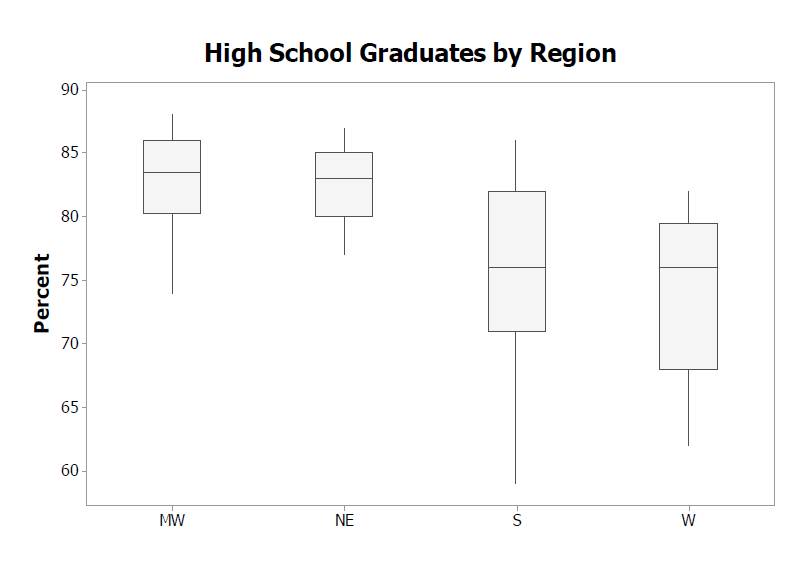 